06.06.2020г.  Преподаватель:  Горшкова Ольга Петровна.                     Занятие  по дисциплине  УП.01. ( Учебная практика по ПМ 01.01. Выполнение штукатурных работ)  группы 25 профессии 08.01.08. Мастер отделочных строительных работ  в рамках  программы дистанционного обучения.        Добрый  день, уважаемые  студенты  группы  25!                    Вашему вниманию предлагается  дистанционный  урок  по дисциплине  УП. 01.  Выполнение штукатурных работ.  Продолжительность  занятия – 6 часов.Сегодня  мы с вами  возвращаемся к началу  изучения модуля.  Тема №2 : Подготовка под оштукатуривание кирпичных, бетонных, деревянных и других гвоздимых поверхностей.         Вопросы, которые предстоит разобрать на нашем занятии:Обеспыливание и обезжиривание поверхностей.Провешивание поверхностей.Подготовка бетонных и кирпичных поверхностей под оштукатуривание.Подготовка деревянных поверхностей.Подготовка поверхностей глубоко проникающими грунтовками.Для освоения данной темы необходимо выполнить следующее:1. Изучить теоретическую часть материала.2.Составить конспект.3.Посмотреть видеоматериалы (по ссылкам в конце лекционного материала).4.Ответить на контрольные вопросы.5.Выполнить домашнее задание.        Материал для изучения и конспектированияПодготовка поверхностей для оштукатуривания     До начала штукатурных работ должны быть установлены и закреплены оконные и дверные блоки, заложены и замоноличены зазоры между коробами и стенами, а также все отверстия в стенах, установлены средства креплениясанитарно-технических приборов и т. д. Состав работ по подготовке поверхностей к оштукатуриванию зависит от вида и состояния последних.    Кирпичные, каменные, бетонные и другие поверхности из камней правильной формы очищают от пыли, грязи, жировых и битумных пятен пескоструйным аппаратом или промывают водой под напором, насекают бучардами, зубилами. Соли, копоть и потеки счищают металлическими электрифицированными щетками. Краску удаляют металлическими скребками, выжигают паяльной лампой или с помощью специальной пасты (80 % известкового теста и 20 % водного раствора каустической соды). Чтобы сделать бетонные поверхности шероховатыми, их нарезают, насекают или обрабатывают пескоструйным аппаратом. В кирпичных стенах с заполненными швами раствор шва процарапывают или равномерно насекают на глубину 10–15 мм.     На деревянных поверхностях доски шириной более 10 см надкалывают для образования щелей. С целью придания поверхности шероховатости набивают драночные щиты с размером ячеек 45 × 45 мм (в свету); для уменьшения тепло– и звукопроводности конструкций, до набивки драночных щитов натягивают антисептированную рогожу, мешковину или войлок.     Гипсовые и гипсобетонные поверхности для придания им шероховатости прочищают стальными щетками.     Стыки разнородных по материалу поверхностей во избежание образования трещин затягивают металлической сеткой с ячейками размером 10 × 10–30 × 30 мм. При этом сетку заводят за обе стороны стыка на 40–50 мм.    Стальные балки для лучшего сцепления с ними раствора оплетают проволокой или затягивают сеткой.    Поверхности, подлежащие оштукатуриванию, проверяют провешиванием в вертикальной и горизонтальной плоскостях. При этом для определения оптимальной толщины намета штукатурного слоя и точного ее соблюдения устанавливают контрольные марки и маяки, поверхность которых должна отстоять от стены на толщину намета в данном месте. Провешивание выполняют с помощью ватерпаса, отвеса или уровня с рейкой.    При провешивании вертикальных поверхностей гвозди, рейки или марки устанавливают с расстоянием 100–300 см между ними, при этом от потолка, пола и углов они должны отстоять на 30–40 см (рис. 2.3). Крайние угловые гвозди 1 и 4 забивают так, чтобы их шляпки располагались от поверхности стены на расстоянии, равном предполагаемой толщине штукатурки. Гвозди 2 и 5 забивают по отвесу, а промежуточные 3 и 6 – по туго натянутому шнуру и шляпкам уже установленных гвоздей. Ровность плоскости стены проверяют, натягивая шнур с 1 на 5 и со 2 на 4 гвозди. При провешивании потолков сначала с помощью шнура определяют самое низкое провисшее место и вбивают в него гвоздь так, чтобы шляпка отстояла от поверхности на заданную толщину штукатурного слоя. Последующие гвозди располагают рядами по линии, намеченной намеленным шнуром (рис. 2.3, б). Их забивают по отметкам, определяемым с помощью правила с уровнем, ватерпаса или водяного уровня. По гвоздям заподлицо с ними устраивают растворные марки размером 30 × 30 или 40 × 40 мм. Негвоздимые стены и потолки провешивают теми же инструментами, но гвозди заменяют растворными маяками.     При выполнении высококачественной штукатурки устанавливают маяки из раствора. В случае устройства маяков из раствора по гипсовым маркам, поставленным по одной линии, на марки ставят рейку или правило и крепят его к стене. Зазор между стеной и правилом заполняют раствором. После оштукатуривания поверхности и схватывания последнего слоя грунта непрочные гипсовые марки вырубают, а образовавшиеся борозды заполняют штукатурным раствором.     Устройство штукатурных маяков требует значительных трудозатрат, поэтому целесообразно применять инвентарные деревянные или металлические маяки.                   Подготовка поверхности под оштукатуривание1.Подготовка бетонных и кирпичных поверхностей под оштукатуривание.Подготовка поверхности — это первая технологическая операция, выполняемая при производстве штукатурных работ. Объем и характер подготовки зависят от состояния поверхности и вида предстоящей отделки.Одним из основных условий, определяющих качество штукатурки, является ее сцепление с поверхностью, на которую она нанесена. При слабом сцеплении штукатурка отслаивается, а затем и отпадает. Чтобы обеспечить надежное сцепление раствора с поверхностью, ее как раз и подготавливают — придают шероховатость, очищают от пыли и загрязнений.      Поверхности из разных строительных материалов готовят под оштукатуривание по-разному. Трудоемкость подготовки в первую очередь зависит от степени твердости поверхности. Легче всего обрабатываются гипсовые, шлакобетонные, кирпичные поверхности, очень тяжело поддаются обработке бетонные.Кирпичные стены, сложенные в пустошовку и имеющие достаточную шероховатость, очищают металлической щеткой и поливают водой. Если швы кладки заполнены раствором полностью, их выбирают на глубину не менее 10 мм. Бетонные поверхности. Обычно при изготовлении стеновых шлакобетонных изделий на их поверхность наносят борозды, в которые при оштукатуривании попадает раствор и прочно удерживает штукатурный слой. Если такие борозды не сделаны, поверхность чистят стальной щеткой, насекают топором или зубилом борозды и сверлят отверстия глубиной до 20 мм, диаметром 10—12 мм. Отверстия располагают на расстоянии 50—70 мм друг от друга в шахматном порядке. .     Для более надежного сцепления штукатурки с поверхностью последнюю смачивают водой, хорошо нацарапывают, а затем наносят слой глиняного раствора толщиной около 20 мм. Как только раствор слегка схватится, в нем делают отверстия диаметром 20мм на всю глубину нанесенного раствора. Отверстия должны находиться на расстоянии не более 50 мм одно от другого.-Для устройства отверстий применяют приспособление в виде грабель, зубья которых имеют диаметр 20 мм и расположены на расстоянии 50 мм друг от друга. Приспособление приставляют к поверхности под нужным углом и наносят по нему удар молотком.После того как обработанная таким образом поверхность высохнет, на нее наносят известковый или известково-глиняный раствор сметанообразной консистенции толщиной 2—3 мм, который называется обрызгом. Затем ее оштукатуривают.Работы выполняют только исправным инструментом. Ручки инструментов должны быть прочно насажены и не иметь заусенцев. На рабочем месте не должно быть посторонних предметов..Подготовка поверхности под монолитную штукатурку во многом определяет ее качество. До начало подготовки поверхности проверяют ее горизонтальность и вертикальность различными методами: провешивают, устанавливают маяки, марки, используют правило.Гипсовую поверхность стальными щетками делают шероховатой.Фибролитовую, камышитовую поверхности набивают дранью. Если сама поверхность шероховатая, то обрабатывают только стойки, прогоны вбивают гвозди, оплетают проволокой или сеткой.Стыки разнородных поверхностей затягивают металлическими сетками.Швы между железобетонными плитами законопачивают паклей, смоченной в гипсовом растворе.Стальные балки оплетают проволокой, затягивают сеткой. Если намет =20см тоже натягивают стенку.            ПОДГОТОВКА ПОВЕРХНОСТЕЙ ПОД  ОШТУКАТУРИВАНИЕ  И   ОБЛИЦОВКУГлавной задачей подготовки поверхности под оштукатуривание и облицовку является ее очистка от пыли и грязи и придание ей шероховатости для обеспечения хорошего сцепления раствора, клея или мастики с основанием.Подготовка кирпичных поверхностей. Подготовку кирпичных поверхностей проводят в следующей последовательности.1. Очищают поверхность от пыли и грязи металлическими щетками.2. Отклонения по вертикали более 10 мм устраняют выравнивающим слоем раствора без последующей затирки, предварительно смочив поверхность.3. Выпуклости более 10 мм срубают штукатурным молотком, скарпелью или зубилом.4. Вогнутости более 10 мм замазывают раствором, предварительно смочив поверхность.ем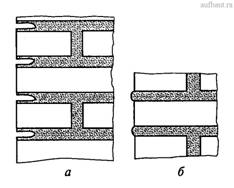 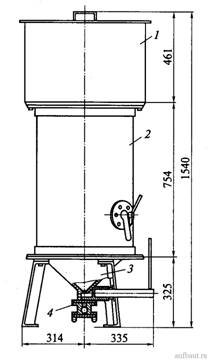 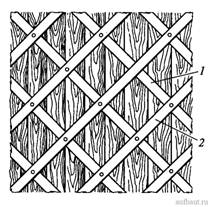 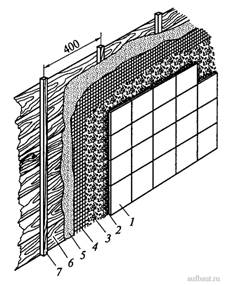 СПОСОБЫ ПОДГОТОВКИ СТЕН К ОТДЕЛКЕ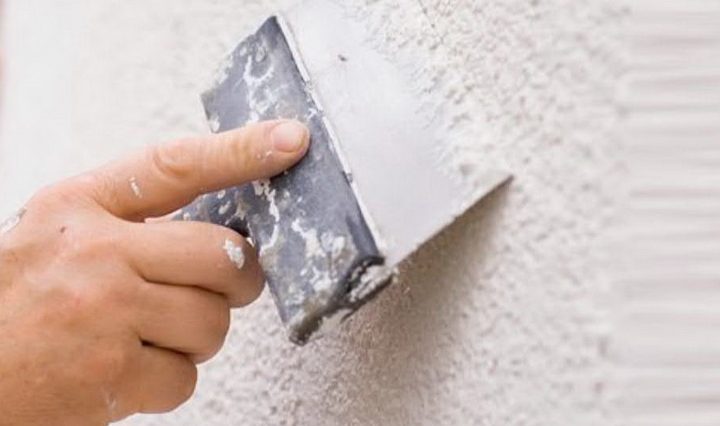 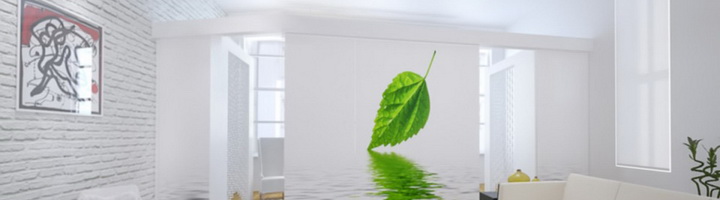 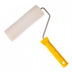 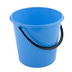 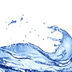 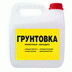 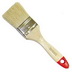 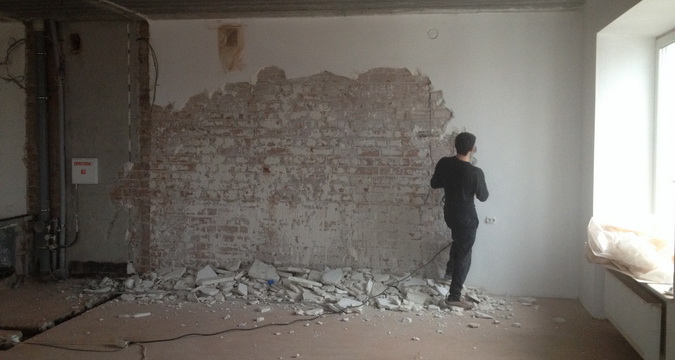                      Видеоматериалы по теме занятия:https://www.youtube.com/watch?v=aKy76t1ll_chttps://www.youtube.com/watch?v=YvE1-rsXMfchttps://yandex.ru/efir?stream_id=vLvpvjTplQKwhttps://vk.com/video176370457_171617895https://www.youtube.com/watch?v=yn2Np0UKrV4https://www.youtube.com/watch?v=lqoIC-IOcr4https://ok.ru/video/80969992765https://www.youtube.com/watch?v=sLPk5vcBqNohttps://www.youtube.com/watch?v=F4ghwAQlc-g                          Контрольные вопросыКакой состав имеет специальная паста для удаления старой краски с поверхности стен?Какой размер имеют ячейки драночных щитов?Какой размер должен быть у растворных марок?На какую глубину необходимо выбрать швы в кирпичной кладке?Виды драни и её размеры.Назовите известные марки грунтовок.Назовите минимальное время просушки одного грунтовочного слоя.                         Домашнее задание                 Изучить предложенный материал, просмотреть видеоматериалы по теме занятия (по ссылкам в конце лекционного материала), составить конспект, ответить на контрольные вопросы. Выполненную работу необходимо сфотографировать и выслать на электронную почту: olganikipel@mail.ru  или на WhatsApp ( 8-909-45-24-126)                           Желаю вам успехов!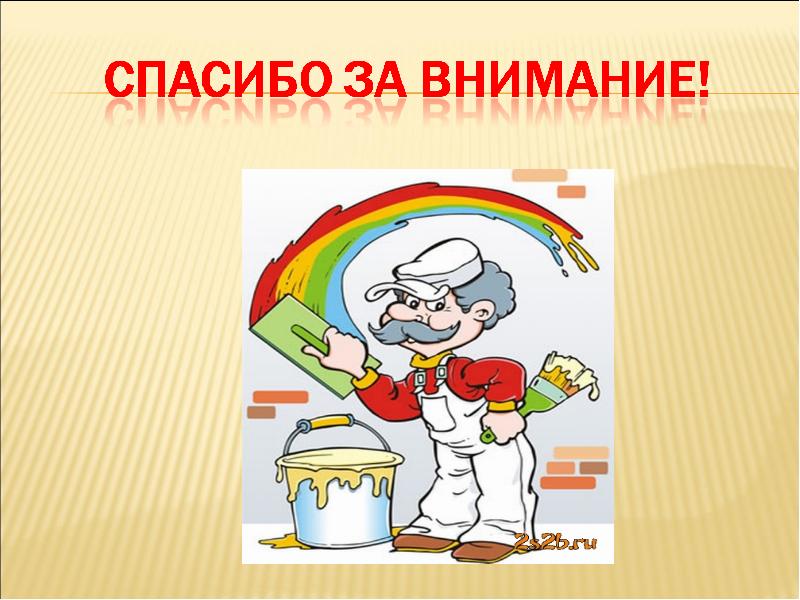 